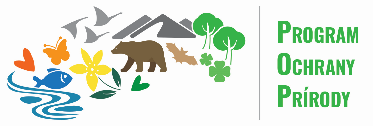 ZOZNAM DOKLADOV POTREBNÝCH K OVERENIU HOSPODÁRNOSTI VÝDAVKOV POSKYTNUTÝCH FORMOU PODPORY Z ENVIRONMENTÁLNEHO FONDU FORMOU DOTÁCIE V RÁMCI  PROGRAMU OCHRANY PRÍRODY NA ROK 2023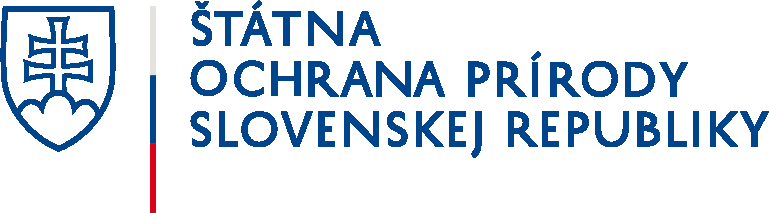 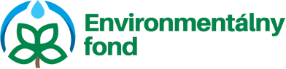 P.č.Názov dokladu1.Čestné vyhlásenie štatutárneho orgánu prijímateľa k nedeleniu zákazky  tlačivo je dostupné na pop.sopsr.skoriginál2.Čestné vyhlásenie štatutárneho orgánu prijímateľa a zainteresovanej osobyo neprítomnosti konfliktu záujmov tlačivo je dostupné na pop.sopsr.skčestné vyhlásenie sa predkladá za každú zainteresovanú osobu samostatneoriginál3.Záznam z prieskumu trhu vrátane predložených ponúkzáznam z prieskumu trhu obsahuje minimálne:  Názov verejného obstarávateľa/prijímateľa Predmet zákazky             Druh zákazky (tovary/služby /stavebné práce) Predpokladaná hodnota zákazky Názov projektu Zoznam oslovených dodávateľov Zoznam predložených ponúk Identifikácia úspešného uchádzača Prílohy: predložené cenové ponukyv prípade uplatnenia výnimky podľa § 1 ods. 2 až 15 zákona č. 343/2015 Z. z. o verejnom obstarávaní a o zmene a doplnení niektorých zákonov v znení neskorších predpisov (ZVO) prijímateľ predkladá prehlásenie, v ktorom bude uvedené, že uplatnil výnimku, odôvodnenie jej použitia a uvedie aj konkrétne ustanovenie § 1, ktoré pre zazmluvnenie zákazky použil a predloží doklady preukazujúce priame oslovenie dodávateľa.kópia/originál